Resultado Final Seleção MestradoIngressoem 2020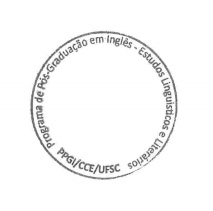 NomeOrientadorNº de InscriçãoProjeto (x2)Prova 1- LiteraturaProva 2 - LínguaMédia Provas Escritas (x5)Prova Oral (x3)Nota FinalResultado FinalClassificaçãoGabriela ZetehakuMª Rita2019-001-12979,5010,008,009,009,509,25Aprovado/a1ºThaisy da Silva MartinsRosane2019-001-135610,007,5010,008,759,509,23Aprovado/a2ºNatália Pinheiro de AngeliMailce2019-001-13679,507,009,008,0010,008,90Aprovado/a3ºFernanda da Costa AlvesMailce2019-001-13579,508,008,508,259,008,73Aprovado/a4ºRomulo de Sousa SilvaAnelise2019-001-13979,5010,007,008,507,508,40Aprovado/a5ºRayla Rocha dos SantosMailce2019-001-10999,007,008,507,759,008,38Aprovado/a6ºJoão Luiz CoelhoMailce2019-001-13549,509,007,008,007,008,00Aprovado/a7ºLuana Kramin MartinsDébora2019-001-14057,509,007,008,007,007,60Aprovado/a8ºJanaina Fernanda Hanna2019-001-12759,007,007,007,007,007,40Aprovado/a9ºEsther Gazzola BorgesAlinne2019-001-01917,507,007,007,007,007,10Aprovado/a10ºKaren Juliana SouzaRenata2019-001-14378,006,505,00---Reprovado/aInês MargottiMeisterMailce2019-001-09587,00-----Reprovado/aDebora Luiza Portela Rosane2019-001-11827,007,007,007,005,50-Reprovado/aAna Luiza Soares Débora2019-001-13938,508,007,007,505,50-Reprovado/aVanessa MottaRosane2019-001-14328,006,005,00---Reprovado/aAndressa Plácido BritesCelso2019-001-13165,00-----Reprovado/aCarlos Eduardo BalduinoMª Rita2019-001-10647,005,005,00---Reprovado/aAnselmo WiggersHanna2019-001-07536,00-----Reprovado/aNatalia Pinheiro------Reprovado/aEduardo Nadais-------Reprovado/aMarcus Ehresmann--------Reprovado/aMackaulinM. Afonso-------Reprovado/a